Nom : ______________________		/21	Date _________________________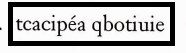 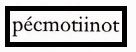 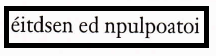 ________________________	______________________	________________________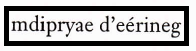 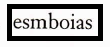 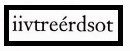 ________________________	______________________	________________________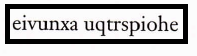 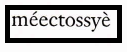 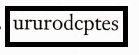 ________________________	______________________	________________________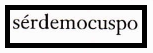 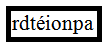 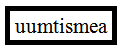 ________________________	______________________	________________________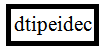 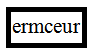 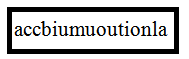 ________________________	______________________	________________________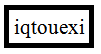 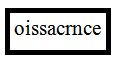 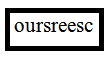 ________________________	______________________	________________________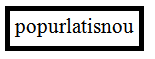 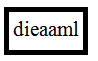 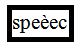 ________________________	______________________	________________________